Gudstjenesteliturgier 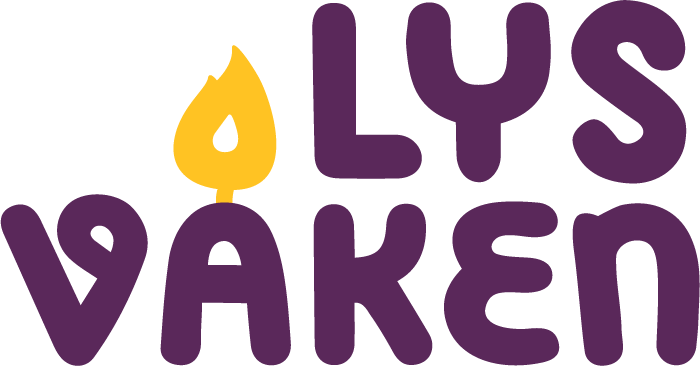 Søndagens gudstjeneste er en viktig del av adventsnatten. Bruk lørdagen til å planlegge gudstjenesten med og for barna. Se ideer og inspirasjon under «Gudstjenesteverksted». Bruk den lokale grunnordningen som utgangspunkt. Her finner du bønner og tekster fra gudstjenesteordningen for Den norske kirke som forslag til bruk i gudstjenestens liturgi. SAMLINGSBØNNERSamlingsbønn nr 5 (Gudstjenestepermen, side 2.30)Bønnen kan bes av alle, eller som ”hermebønn” ved at den som leder bønnen, sier en og en setning som gjentas av alle.
Gud, du er midt iblant oss.
Du omgir oss på alle sider.
Hold oss i din hånd.Samlingsbønn nr. 7 (Gudstjenestepermen, side 2.31)
Denne bønnen er spesielt anvendelig i gudstjenester med mange barn. En gruppe barn kan stå foran menigheten og vise tegnene. De i menigheten som ønsker det, kan gjøre håndbevegelsene sammen med barna. Løftede hender
ML/L: Kjære Gud, du er hos oss.
Tenn ditt lys i oss.Hendene i kryss foran brystet
ML/L: Kjære Jesus, du går med oss.
La oss få leve i din fred.Hendene mot hverandre foran brystet med fingertuppene opp
ML/L: Kjære Gud, du ser oss.
Ta imot våre tanker og stille bønner.Hendene strakt ut foran oss med håndflatene opp
ML/L: Kjære Jesus, du tar våre hender i dine.
Led oss på din gode vei.Vi tar dem som sitter ved siden av oss, i hånden.
ML/L: Gode Hellige Ånd, takk for at vi ikke er alene.
Hjelp oss å se hverandre med kjærlighet.Modell for lokalt utformet samlingsbønn (Gudstjenestepermen, side 2.32)Til enkelte gudstjenester kan det brukes andre samlingsbønner enn dem som foreligger i gudstjenesteordningen. Bønner kan hentes fra ulike kilder, eller utformes lokalt.Det kan være en spennende oppgave å utforme samlingsbønn sammen med noen barn til denne gudstjenesten. Momentene nedenfor kan være til hjelp for lederen. Snakk gjerne sammen med barna om hvorfor vi samles til gudstjeneste – og la dem bidra med sine tanker om hva det kan være fint å si til Gud når vi samles på gudstjenesten i begynnelsen av et nytt kirkeår.Bønnen skal være et uttrykk for vår kirkes tro og bekjennelse og den skal ha liturgisk og poetisk bærekraft.Det viktigste i bønnen er å gir ord til at vi er sammen for Guds ansikt, som fellesskap, som enkeltmennesker og som del av skaperverket. Bønnen skal uttrykke forventning og glede over møtet med Gud i gudstjenesten.Samlingsbønnen kan vektlegge ulike motiver, for eksempel: Takknemlighet over å være funnet og tatt imot av Gud (Luk 15).Søndag som oppstandelsesdag.Jesu Kristi nærvær når vi samles i hans navn.Lengsel etter å være i Guds hus.Overgivelse til Gud.Dåpspåminnelse.Åpenhet for Ordets gjerning i våre liv.Samlingen om ord og sakramenter.Kallet til oppbrudd og etterfølgelse.ORDETFor hver søndag- og helligdag er det i den nye tekstboken satt opp en fortellingstekst (F). Denne teksten er satt opp først og fremst med tanke på barn og familier, og til andre spesielle gudstjenester. Da kan fortellingsteksten erstatte de oppsatte tekstene – og hele gudstjenesten kan bære preg av dagens fortelling. Teksten fra Luk 4,16-22a er også en flott fortelling å arbeide med og for barn om.Dramatiser gjerne teksten, sammen med lesning eller gjenfortelling av den:Jesus kommer opp midtgangen i kirken, hilser litt til venstre og høyre. Han kjenner mange. Det var jo her i Nasaret han vokste opp! Han setter seg på første benk i kirken.Presten vinker Jesus fram og rekker han tekstboken (eller lag gjerne en flott gammeldags bokrull). La dette skje litt høytidelig. Gjerne med litt pause før Jesus begynner å lese:Jesus leser fra profeten Jesajas bok (v. 18 i teksten)Nå ruller han bokrullen sammen, eller lukker tekstboken høytidelig – og legger den fra seg. La det være en kunstpause (mens «alle stirrer spent på ham») før han kremter, ser ut over forsamlingen og sier: «I dag er dette skriftordet blitt oppfylt mens dere hørte på.»Kanskje noen nede i menigheten nå kan reise seg og si til hverandre: «Var det ikke fint det Jesus hadde å si til oss», «Det var nesten som de gamle ordene fra Jesajaboken ble helt nye», «Ja, dette var godt nytt!», og lignende, kan de si til hverandre. (Men husk: Alle i kirken må høre det som sies!)Prekenen kan godt fortsette der hvor dramatiseringen sluttet – med undringen over det Jesus sa til dem – særlig de siste ordene: «I dag er dette skriftordet blitt forkynt mens dere hørte på.» Hva mente han med det? Også slutten av v. 22 kan trekkes inn, selv om det ikke hører med i dagens tekst: «Er ikke dette Josefs sønn?» spurte de. Var det rart at de undret seg? Det ville nok vi også ha gjort hvis vi var vokst opp i Nasaret sammen med Jesus.Teksten gir en god mulighet til å begynne et nytt kirkeår med å preke om hvem Jesus var og hva han ville. Alle er spent på og vil lytte til den første programtalen en statsminister eller president holder. Folk visste ikke at det var akkurat en slik tale Jesus nå holdt den dagen. Si noe om det viktigste innholdet i den – noe som skaper forventning og innstiller både barn og unge på en adventstid som preges av forberedelse til Jesu komme.Evangelieprosesjon(Veiledning hentet fra gudstjenesteordningen 2011, Gudstjenestepermen, side 8.26)Evangelielesningen representerer på en særlig måte Kristi nærvær i gudstjenesten. Dette kan tydeliggjøres ved at evangelieprosesjon benyttes ved lesningen av evangeliet. Det er en måte å gi et liturgisk uttrykk for at Kristus kom til jorden og «tok bolig iblant oss» (Joh 1,14), og er midt iblant oss (Matt 18,20).Mens menigheten reiser seg og synger et hallelujavers, bæres Tekstboken fra lesepulten og ned i menighetens midte. To lysbærere kan gå på hver sin side av den som bærer boken, og slik ledsage Ordet både når Tekstboken bæres ned, når teksten leses, og når boken bæres tilbake. Det er viktig at boken løftes høyt når den bæres og at alle bevegelsene er tydelige. Alle i menigheten må kunne følge med i det som skjer. Derfor må evangelieprosesjon alltid tilpasses kirkerommet. Det må også sikres at menigheten hører det som blir lest, like godt som når det leses fra lesepulten eller prekestolen.Noen foretrekker at den som leser, ikke går for langt ned i kirken, og leser evangeliet vendt mot menigheten. Andre ønsker å utnytte kirkerommet ved at den som leser, går langt ned i kirken og vender seg fremover, for på den måten å være vendt mot menigheten.Også når boken bæres tilbake, synger menigheten hallelujaomkvedet.
Prosesjonskors kan benyttes under evangelieprosesjonen. Dette bæres i så fall fremst i prosesjonen, både på vei ned i menigheten og tilbake igjen.Bruk Hallelujavers fra den lokale grunnordningen eller fra N13 977.1-7.FORBØNNForbønnen kan gjerne utarbeides lokalt. Gudstjenesteordningen inneholder både ferdig formulerte forbønner og noen modeller til hjelp for lokal utforming. Her er to av forbønnsmodellene:Forbønnsmodell 2 (lystenning) – (Gudstjenestepermen side 2.50)Denne modellen kan være aktuell blant annet i gudstjenester hvor barn og unge (for eksempel konfirmanter) tar del i forberedelse og gjennomføring gudstjenesten.
Velg 3 – 6 av bønneemnene og utform dem i samsvar med modellen nedenfor.
Eventuelt kan bønnen disponeres etter temaområdeneHvert av bønneavsnittene kan gjennomføres slik:
ML/ L: La oss vende oss til Gud i bønn
Vi tenner et lys for…
Et lys tennes på en lysglobe eller på et bord med bønnelys.
og takker / ber for / om…Her følger en eller flere bønner for det bønneemnet lyset ble tent for.Her kan følge 
BønnestillhetGud, vi ber.
M: MenighetssvarForbønnsmodell 4 (Fire himmelretninger) – (Gudstjenestepermen, side 2.51)Utarbeides aktuelle bønner som har sammenheng med hver av de fire himmelretningene. Det kan være bønner for søsterkirker, mennesker i for konflikter og katastrofer, for skaperverket eller aktuelle hendelser. Forbønn for gudstjenestens takkoffer kan plasseres ved den himmelretningen der det er naturlig.Forbønnen kan innledes slik:
ML/L: La oss be for kirken og verden ved å reise oss og vende oss i de fire himmelretningene.
Menigheten reiser seg.1. Øst
ML/L: Vi vender oss mot øst og ber for våre søsken der.
Menigheten vender seg mot øst.
Et lys kan tennes mot øst, på en lysglobe eller på et bord med fire bønnelys.Vi ber for/om… /takker for …
Her følger en eller flere bønner som har sammenheng med øst.
Den som ber, avslutter bønnen med: Gud, vi ber.
A:
eller et annet passende menighetssvar.2. Vest 
L: Vi vender oss mot vest og ber for våre søsken der.
Menigheten vender seg mot vest.
Et lys kan tennes mot vest, på en lysglobe eller på et bord med fire bønnelys.Vi ber for/om… /takker for …
Her følger en eller flere bønner som har sammenheng med Vest.
Den som ber, avslutter bønnen med: Gud, vi ber.
A: Din vilje skje, din vilje skje, din vilje skje på jorden, å Gud.
eller et annet passende menighetssvar.3. Sør 
L: Vi vender oss mot sør og ber for våre søsken der.
Menigheten vender seg mot sør.
Et lys kan tennes mot sør, på en lysglobe eller på et bord med fire bønnelys.Vi ber for/om… /takker for …
Her følger en eller flere bønner som har sammenheng med Sør
Den som ber, avslutter bønnen med: Gud, vi ber.
A: Din vilje skje, din vilje skje, din vilje skje på jorden, å Gud.
eller et annet passende menighetssvar.4. Nord
L: Vi vender oss mot nord og ber for vår egen del av kirken og verden.
Menigheten vender seg mot nord.
Et lys kan tennes mot nord, på en lysglobe eller på et bord med fire bønnelys.
Vi ber for/om… /takker for …
Her følger en eller flere bønner som har sammenheng med Nord.
Den som ber, avslutter bønnen med: Gud, vi ber.
A: Din vilje skje, din vilje skje, din vilje skje på jorden, å Gud.
eller et annet passende menighetssvar.NATTVERD Nattverdordning for særlige anledninger (Gudstjenestepermen, side 2.79)Denne ordningen kan brukes på hovedgudstjenester særlig lagt til rette for barn og unge, samt på temagudstjenester. Når hovedgudstjenesten feires som høymesse, brukes den ikke.Salme / Forberedelse av måltidet Etter lokal grunnordning.Nattverdbønn med innstiftelsesordene VERBA En av følgende bønner:
L: Gode Gud, vi takker deg for din herlighet som er utbredt over himmel og jord. Gjennom dåpens vann befridde du oss fra mørkets makt og forente oss med Jesus Kristus, din Sønn. Nå ber vi deg: Send din Ånd over oss og dine gaver, så vi får kraft til å leve og frimodighet til å tro. L: Trofaste Gud, vi vil prise deg så lenge vi lever, og lovsynge ditt navn til evig tid. Vi takker deg for at du sendte din Sønn Jesus Kristus til frelse for verden. Ved hans død får vi våre synder tilgitt, og i hans oppstandelse kan vi leve det nye livet. Nå ber vi deg: Send din Ånd over oss og dine gaver, så de blir et håpets tegn i våre liv.
L: Vi lovsynger deg, Gud, himmelens og jordens skaper.
Du omslutter oss med kjærlighet og omsorg.
Takk for frelsen du har gitt oss gjennom Jesus Kristus. Vi ber deg: Send din Ånd over oss og dine gaver.Vår Herre, Jesus Kristus, i den natt da han ble forrådt, tok han et brød, takket, brøt det, gav disiplene og sa: Ta imot og spis! Dette er min kropp som gis for dere. Gjør dette til minne om meg. Likeså tok han kalken etter måltidet, takket, ga dem og sa: Drikk alle av den. Denne kalken er den nye pakt i mitt blod som utøses for dere så syndene blir tilgitt. Gjør dette så ofte som dere drikker det,
til minne om meg.Etter innstiftelsesordene kan liturg og menighet si:
L: Stort er troens mysterium.
A: Kristus døde. Kristus stod opp. Kristus skal komme igjen.
Følgende setning kan tilføyes:
A: Ham være ære for kjærligheten som er sterkere enn døden.A Fader vårDette leddet kan utelates i denne korte nattverdordningen.FredshilsenL Guds fred være med dere.
M Guds fred være med deg.
Liturg eller en medliturg kan deretter føye til:
La oss hilse hverandre med et tegn på fred.
Menigheten hilser hverandre med håndtrykk og kan si Guds fred, eller lignende ord.UtdelingUtdelingsordene lyder:
Dette er Jesu legeme.
Dette er Jesu blod.EllerKristi kropp, gitt for deg
Kristi blod, utøst for degEtter utdelingen sier liturgen:
L: Den korsfestede og oppstandne Jesus Kristus har nå gitt oss sitt
hellige legeme og blod som han gav til soning for alle våre synder.
M eller L: Han styrke oss og holde oss oppe i en sann tro til det
evige liv.
L kan tilføye: Fred være med dere.Måltidets avslutningHer kan følge en av gudstjenesteordningens takkebønner, en lokalt utformet, eller en annen egnet takkebønn.SALMER Se også ressursen «Salmesang med barn og unge» som er utviklet til Lys våken og som inneholder musikkpedagogiske tips til bruk av salmer og til bruk av salmeboken med barn generelt.Folkefrelsar til oss kom (N13 2)Gjør døren høy/Gjer døri høg (N13 5)Mens frost og vintermørke rår (N13 18) Nå tenner vi det første lys (N13 19)Nå tenner vi vår adventskrans (N13 21)
Hosianna Davids sønn/Hosianna Davids son (N13 22 og 23) Tenn lys (N13 25)Solbarn, jordbarn (N13 26)
«Biejjiem jih askem» (N13 241 Ss)
Lord, I lift your name on high (N13 389)La oss vandre i lyset (N13 431) Gud skapte lyset (N13 243) Vi tenner lys (N13 640)
Lean on me (N13 646)Rop høyt av glede Sions datter (N13 906)Fra Samisk salmebok:«Beaivvi ja mànu» (Salmbamagirji II nr. 766) (Samisk salmebok)»Biejvev ja mànov» (Julevsàme Sàlmagirjje nr. 14) (Lulesamisk salmebok)Fra Syng håp:Nå øyner vi lyset av dagen (Syng håp nr. 96)
Gloria, gloria, gloria (Syng håp nr. 16)
Alle barna synger Gloria (Syng håp 2 nr. 3)
Hvor to og tre er samlet i mitt navn (Syng håp 2 nr. 36)
Nkembo - Det blir fest i himmel og på jord (Syng håp 2 nr. 57) Fra andre:Cantai au senhor / Com, syng for vår Gud (Salmer 1997 nr. 89)Lille Barn (Treklang 2007 utg. 45)Nå kommer julens høytid snart (Vi synger i kor 1 og 2)Se han kommer, Hosianna (I Guds hus, Ung kirkesang 1999)Spill din glede (Ung kirkesang)Vi kommer med sang vi kommer med spill (Gutten som englene sang om, Egil Hovland)Til Betlehem (Gloria! Advent og julesanger, IKO)Jerusalem, hils kongen din (Bileams esel, Det norske misjonsselskap)Ventevise i Advent (Geir Hegerstrøm, Cantando Musikkforlag)This little light of mine (Treklang 2007 utg. 119)Lys levende (Barnegospel notepakke fra KFUK-KFUM)Barna i helligdommen (Treklang 2007 utg. 331 og på CD «Hosianna. Påskesanger for små og store» IKO)Jumping in the house of God (fin til dans)